Техническое заданиеТестер распадаемости суппозиториев SDT 1000, 1704(COPLEY, Великобритания)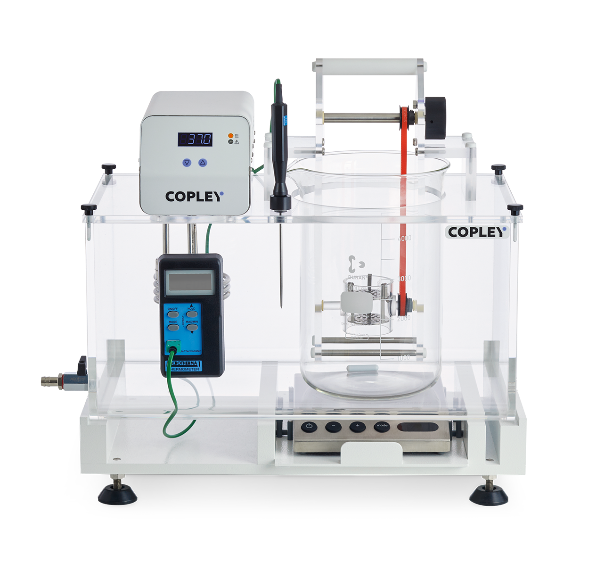 Тестер должен полностью соответствовать Европейской фармакопее и ГФ РБ (главы 2.9.2 и 2.9.22 метод 2)Тестер должен поддерживать методы – распадаемость суппозиториев и пессариев, измерение времени деформации липофильных суппозиториев (приспособление заказывается дополнительно)Тип исследуемых материалов – твердые дозированные формы (суппозитории, пессарии)Количество испытательных станций для определения распадаемости: не менее 1Количество испытательных станций для определения времени деформации: не менее 3Объем стакана для теста: не менее 4000 мл Устанавливаемые параметры теста: скорость мешалки (об/мин), температура (°С)Поворот держателя пробы – ручнойУгол поворота держателя – не менее 180°Диапазон скорости мешалки: не уже 80-2000 об/минШаг установки скорости мешалки: не более 10 об/минДиапазон температуры: не уже комн.-50°СТочность поддержания температуры: не более ± 0,1°С Дискретность установки температуры: не более 0,1°СНаличие при поставке датчика температуры PT100 для контроля температуры ванны Наличие герметичной ванны из оргстекла со сливным краном Наличие встроенного цифрового нагревателя-циркулятора с низкой вибрациейПользовательский интерфейс: панель с сенсорными кнопками, светодиодный дисплей Обязательное отображение на экране фактических параметров тестаНизкий уровень шума при работе оборудованияРазмеры прибора (Ш х Д х В) – не более 510 x 280 x 500 ммЭлектропитание – 220 В, 50 ГцКомплект документации IQ / OQ / PQ (по запросу)